Séquence « héros, héroïnes », programme de 5èmeObjectifs : se servir d’un support numérique pour faire des recherches ; manier la recherche informatique ; découvrir de nouvelles héroïnesSupport : le site https://1001heroines.fr/Analyse de l’image : décrivez puis analysez les différents éléments de l’image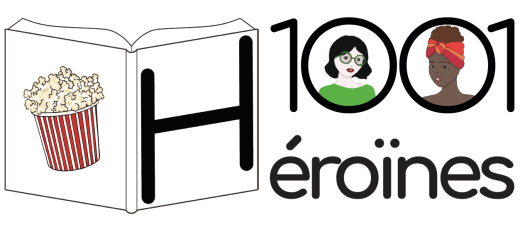 ………………………………………………………………………………………………………………………………………………..………………………………………………………………………………………………………………………………………………..………………………………………………………………………………………………………………………………………………..……………………………………………………………………………………………………………………………………………….. ………………………………………………………………………………………………………………………………………………..………………………………………………………………………………………………………………………………………………..………………………………………………………………………………………………………………………………………………..Lecture de l’ « à propos » pour justifier l’intérêt de ce site A propos du site 1001 héroïnesParce que nous en avions marre…de ne lire que des histoires de garçons et d’hommes à qui il arrive mille aventuresque seuls les hommes résolvent* des enquêtes et sauvent le monde dans la plupart des films que les étagères de nos bibliothèques soutiennent si peu de romancières, poétesses, essayistes, bédéastes, philosophesses…de connaitre si peu de femmes qui ont marqué notre histoire, alors qu’elles méritent évidemment d’être connues… nous avons décidé de partir à la recherche des héroïnes ! Nous sommes deux femmes, militantes féministes à notre échelle, toutes deux grandes lectrices et spectatrices de films et séries. Chacune de notre côté, nous avons commencé des listes d’héroïnes… et avons eu envie de partager nos découvertes !Vous trouverez donc ici les livres, films et séries qui nous ont marquées, émerveillées, stupéfaites, qui nous ont fait vibrer, grandir, qui nous ont donné envie de nous engager, de nous battre, à côté des filles et des femmes.Vous le verrez, on s’autorise aussi quelques exceptions quand des livres, films et séries qui nous ont plu parlent de héros qui cassent les stéréotypes* masculins et les normes virilistes* !En plus des héroïnes, personnages réelles ou imaginées, nous nous attachons à mettre en avant des œuvres de femmes autrices et réalisatrices. En effet, ce sont souvent les hommes qui figurent en tête des box-office et en vitrine des librairies. Et si certains tentent de créer sans stéréotype sexiste, d’autres sont des misogynes avérés, par leurs œuvres (personnages féminins hypersexualisés* ou insignifiants par exemple) et/ou leur vie (quand ils commettent eux-mêmes des agressions contre des filles et des femmes). Nous sommes par ailleurs persuadées que ce sont les femmes qui parlent le mieux des femmes : vous pourrez donc les trouver plus facilement sur notre site en cochant la case “Écrit/Réalisé par une femme” dans le moteur de recherche.Bonnes découvertes ! Alice et Éléonore, deux héroïnes du quotidien Suite à la lecture de l’ « à propos » :Mots à définir : Résolvent* = ……………………………………………………………………………………………………………….Stéréotypes* = ………………………………………………………………………......................................Virilistes* = …………………………………………………………………………………………………………………Hypersexualisés* = ……………………………………………………………………………………………………..Le genre des mots : trouvez le masculin des mots suivantsRomancière -> ……............................................................................................................Poétesse -> …………………………………………………………………………………………………………………Essayiste -> …………………………………………………………………………………………………………………Bédéaste -> …………………………………………………………………………………………………………………Philosophesse -> …………………………………………………………………………………………………………Les mots de l’héroïsme présents dans le texte :………………….......................... - ………………………………………… - ……………………………………….………………….......................... - ………………………………………… - ……………………………………….Analyse :Expliquer les mots soulignésRetrouver le masculin des mots en grasDonner des exemples d’agresseurs (cf. la phrase en italiques)Surligner le champ lexical de l’héroïsme.Devinette : retrouver 3 films et 2 livres féministes à partir de textesJe suis un grand classique de Disney qui présente pour la première fois une héroïne courageuse qui préfère la guerre au mariage. Je suis ………………………………….......................Ce film se passe en Turquie et montre la condition des femmes dans ce pays à travers l’histoire de cinq sœurs. Son titre est …………………………………………….....................................C’est une série dont l’héroïne s’appelle Sarah et qui découvre qu’il existe une femme qui lui ressemble trait pour trait. Son titre est ………………………………………………………………………..C’est une bande-dessinée qui se déroule en Iran et qui raconte l’histoire de Marjane, 9 ans. On la suit jusqu’à sa vie d’adulte en France. Son titre est ………………………………………….Je suis un roman où l’auteure parle de sa relation avec sa mère. Si cette dernière a été absente pendant son enfance, elle l’a ensuite soutenue toute sa vie. Mon titre est ………………………………………………………………………………………………………………………………………….Mon œuvre (livre ou film) féministe préférée : …………………………………………………………Résumé : ………………………………………………………………………………………………………………………………..………………………………………………………………………………………………………………………………………………..……………………………………………………………………………………………………………………………………………..…………………………………………………………………………………………………………………………………………………..………………………………………………………………………………………………………………………………………………..………………………………………………………………………………………………………………………………………………..………………………………………………………………………………………………………………………………………………..………………………………………………………………………………………………………………………………………………..Justification : ………………………………………………………………………………………………………………………….………………………………………………………………………………………………………………………………………………..………………………………………………………………………………………………………………………………………………..………………………………………………………………………………………………………………………………………………..………………………………………………………………………………………………………………………………………………..………………………………………………………………………………………………………………………………………………..………………………………………………………………………………………………………………………………………………..………………………………………………………………………………………………………………………………………………..………………………………………………………………………………………………………………………………………………..